Во исполнение Указа Президента Российской Федерации                                                   от 10 декабря 2020 года № 778 «О мерах по реализации отдельных положений Федерального закона «О цифровых финансовых активах, цифровой валюте                               и о внесении изменений в отдельные законодательные акты Российской Федерации», Администрация сельского поселения  Ирсаевский сельсовет муниципального района Мишкинский район Республики Башкортостан п о с т а н о в л я е т:1. Установить, граждане, претендующие на замещение муниципальных должностей, замещающие муниципальные должности в органах местного самоуправления сельского  поселения Ирсаевский сельсовет муниципального района Мишкинский район  Республики Башкортостан, включенные в Перечень должностей муниципальной службы в органах местного самоуправления сельского поселения Ирсаевский сельсовет муниципального района Мишкинский район Республики  Башкортостан, при назначении на которые граждане обязаны представлять сведения о доходах, об имуществе и обязательствах имущественного характера, а также сведения о доходах, об имуществе и обязательствах имущественного характера своих супруги (супруга) и несовершеннолетних детей и при замещении которых муниципальные служащие в органах местного самоуправления сельского поселения Ирсаевский сельсовет муниципального района Мишкинский район Республики Башкортостан обязаны представлять сведения о доходах, расходах, имуществе обязательствах имущественного характера, а также сведения о доходах, расходах, об имуществе и обязательствах имущественного характера своих супруги (супруга) и несовершеннолетних детей, на основании Положения о представлении гражданами, претендующими на замещение муниципальных должностей в органах местного самоуправления сельского поселения Ирсаевский сельсовет муниципального района Мишкинский район Республики Башкортостан, сведений о доходах, об имуществе и обязательствах имущественного характера, а также о представлении лицами, замещающими муниципальные должности в органах местного самоуправления сельского поселения Ирсаевский сельсовет муниципального района Мишкинский район Республики Башкортостан, утвержденного постановлением главы сельского поселения Ирсаевский сельсовет муниципального района Мишкинский район Республики Башкортостан от 03 сентября 2015 года №83 вместе со сведениями, представляемыми по форме справки, утвержденной Указом Президента Российской Федерации от 23 июня 2014 года №460 «Об утверждении формы справки о доходах, расходах, об имуществе и обязательствах имущественного характера и внесении изменений в некоторые акты Президента Российской Федерации», представляют уведомления о принадлежащих им, их супругам и несовершеннолетним детям цифровых финансовых активах, цифровых правах, включающих одновременно цифровые финансовые активы и иные цифровые права, утилитарных цифровых правах и цифровой валюте (при их наличии) по форме согласно приложению № 1  к Указу Президента Российской Федерации от 10 декабря 2020 года № 778 «О мерах   по реализации отдельных положений Федерального закона «О цифровых финансовых активах, цифровой валюте и о внесении изменений в отдельные законодательные акты Российской Федерации».2. Утвердить Порядок представления гражданами, претендующими на замещение должностей муниципальной службы, и муниципальными служащими уведомлений о принадлежащих им, их супругам и несовершеннолетним детям цифровых финансовых активах, цифровых правах, включающих одновременно цифровые финансовые активы и иные цифровые права, утилитарных цифровых правах и цифровой валюте (прилагается). 3. Настоящее постановление обнародовать путем размещения на информационном стенде в здании Администрации сельского поселения Ирсаевский сельсовет муниципального района Мишкинский район Республики Башкортостан (д.Ирсаево, ул.Школьная, д.2) и разместить на официальном сайте Администрации муниципального района Мишкинский район Республики Башкортостан https://mishkan.ru в разделе поселения – Ирсаевский сельсовет.       4.Контроль за исполнением данного постановления оставляю за собой.       Глава сельского поселения                            С.В. ХазиевПорядок представления гражданами, претендующими на замещение должностей муниципальной службы, и муниципальными служащими уведомлений о принадлежащих им, их супругам и несовершеннолетним детям цифровых финансовых активах, цифровых правах, включающих одновременно цифровые финансовые активы и иные цифровые права, утилитарных цифровых правах и цифровой валюте1. Настоящим Порядком определяется порядок представления гражданами, претендующими на замещение должностей муниципальной службы, и муниципальными служащими, замещающими должности муниципальной службы в Администрации сельского поселения Ирсаевский  сельсовет муниципального района Мишкинский район Республики Башкортостан, не предусмотренные перечнем должностей, распоряжением главы администрации сельского поселения Ирсаевский сельсовет муниципального района Мишкинский район Республики Башкортостан от 30 апреля 2010 года № 6-р «Об утверждении Перечня должностей муниципальной службы при назначении на которые и при замещении которых муниципальные служащие обязаны предоставлять сведения о своих доходах, об имуществе и обязательствах имущественного характера, а также сведения о доходах, об имуществе и обязательствах имущественного характера своих супруги (супруга) и несовершеннолетних детей», (далее - Перечень), претендующими на замещение должностей муниципальной службы, предусмотренных Перечнем, уведомлений о принадлежащих им, их супругам и несовершеннолетним детям цифровых финансовых активах, цифровых правах, включающих одновременно цифровые финансовые активы и иные цифровые права, утилитарных цифровых правах и цифровой валюте (при их наличии) (далее - уведомление).2. Уведомление представляется лицами, указанными в пункте 1 настоящего Порядка, по состоянию на первое число месяца, предшествующего месяцу подачи документов для замещения соответствующей должности, по форме согласно приложению к Порядку представления гражданами, претендующими на замещение должностей муниципальной службы, и муниципальными служащими уведомлений о принадлежащих им, их супругам и несовершеннолетним детям цифровых финансовых активах, цифровых правах, включающих одновременно цифровые финансовые активы и иные цифровые права, утилитарных цифровых правах и цифровой валюте (прилагается).3. Уведомление вместе со сведениями, представляемыми по форме справки, утвержденной Указом Президента Российской Федерации от 23 июня 2014 года №460 «Об утверждении формы справки о доходах, расходах, об имуществе и обязательствах имущественного характера и внесении изменений в некоторые акты Президента Российской Федерации», представляется:гражданами, претендующими на замещение должностей муниципальной службы, а также муниципальными служащими, замещающими должности муниципальной службы, не предусмотренные Перечнем, претендующими на замещение должностей муниципальной службы в Администрации Ирсаевский сельсовет муниципального района Мишкинский район Республики Башкортостан.4. В случае если лица, представившие уведомления, не были назначены на должность муниципальной службы, такие уведомления возвращаются указанным лицам по их письменному заявлению вместе с другими документами.УВЕДОМЛЕНИЕо наличии цифровых финансовых активов, цифровых прав,включающих одновременно цифровые финансовые активы и иныецифровые права, утилитарных цифровых прав, цифровой валютыЯ, ________________________________________________________________________,                        (фамилия, имя, отчество)уведомляю о наличии у меня, моей супруги (моего супруга), несовершеннолетнего ребенка(нужное подчеркнуть) следующего имущества:1.  Цифровые финансовые активы, цифровые права, включающие одновременно цифровые финансовые активы и иные цифровые права  --------------------------------    <1>  Указываются  наименования  цифрового  финансового актива (если его нельзя определить, указываются вид и объем прав, удостоверяемых выпускаемым цифровым   финансовым   активом)   и  (или)  цифрового  права,  включающего одновременно  цифровые  финансовые  активы  и иные цифровые права (если его  нельзя  определить,  указываются вид и объем прав, удостоверяемых цифровыми финансовыми  активами  и  иными  цифровыми  правами  с указанием видов иных цифровых прав).    <2>   Указываются  наименование  оператора  информационной  системы,  в которой  осуществляется  выпуск  цифровых  финансовых  активов,  страна его регистрации  и его регистрационный номер в соответствии с применимым правом (в  отношении  российского  юридического лица указываются идентификационный номер налогоплательщика и основной государственный регистрационный номер).    2. Утилитарные цифровые права    --------------------------------    <1>   Указывается  уникальное  условное  обозначение,  идентифицирующее утилитарное цифровое право.    <2>  Указываются  наименование  оператора инвестиционной платформы, его идентификационный   номер   налогоплательщика  и  основной  государственный регистрационный номер.    3. Цифровая валютаҠАРАР                                                                      ПОСТАНОВЛЕНИЕ2023 йыл 12 январь 		          № 5                 12 января  2023 годаО представлении гражданами, претендующими на замещение должностей муниципальной службы и муниципальными служащими  уведомлений о принадлежащих им, их супругам и несовершеннолетним детям цифровых финансовых активах, цифровых правах, включающих одновременно цифровые финансовые активы и иные цифровые права, утилитарных цифровых правах и цифровой валютО представлении гражданами, претендующими на замещение должностей муниципальной службы и муниципальными служащими  уведомлений о принадлежащих им, их супругам и несовершеннолетним детям цифровых финансовых активах, цифровых правах, включающих одновременно цифровые финансовые активы и иные цифровые права, утилитарных цифровых правах и цифровой валютПриложениек постановлению Администрациисельского поселения Ирсаевский сельсовет муниципального района Мишкинский районРеспублики Башкортостан от  12. 09. 2023 г. № 5____Приложение к Порядку представления гражданами, претендующими на замещение должностей муниципальной службы, и муниципальными служащими уведомлений о принадлежащих им, их супругам и несовершеннолетним детям цифровых финансовых активах, цифровых правах, включающих одновременно цифровые финансовые активы и иные цифровые права, утилитарных цифровых правах и цифровой валюте№ п/пНаименование цифрового финансового актива или цифрового права <1>Дата приобретенияОбщее количествоСведения об операторе информационной системы, в которой осуществляется выпуск цифровых финансовых активов <2>1234512№ п/пУникальное условное обозначение <1>Дата приобретенияОбъем инвестиций (руб.)Сведения об операторе инвестиционной платформы <2>12345123№ п/пНаименование цифровой валютыДата приобретенияДата приобретенияДата приобретенияОбщее количество123334123по состоянию на ________________________по состоянию на ________________________по состоянию на ________________________по состоянию на ________________________по состоянию на ________________________по состоянию на ________________________(фамилия и инициалы)(фамилия и инициалы)(фамилия и инициалы)(подпись и дата)(подпись и дата)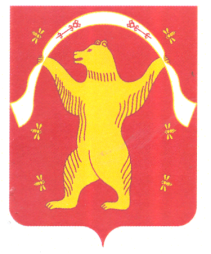 